.32 Count IntroTOE STRUT LEFT, ROCK RECOVERTOE STRUT RIGHT, ROCK RECOVERCROSS TOE STRUT LEFT, ROCK RECOVER, CROSS TOE STRUT RIGHT, ROCK RECOVERWALK FORWARD RIGHT, LEFT, RIGHT, SCUFF LEFT FORWARD, ¼ TURN LEFT, COASTER STEPBEGIN AGAINSearching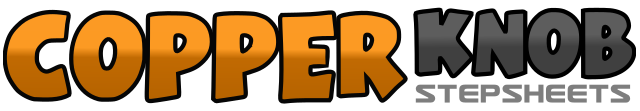 .......Count:32Wall:4Level:Improver.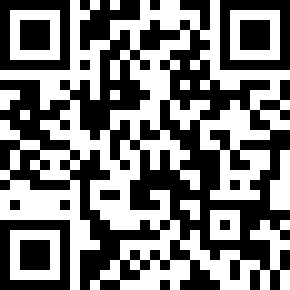 Choreographer:Terri Lineberry (USA) - April 2014Terri Lineberry (USA) - April 2014Terri Lineberry (USA) - April 2014Terri Lineberry (USA) - April 2014Terri Lineberry (USA) - April 2014.Music:Searchin' - The Coasters : (CD: The Coasters - iTunes.com)Searchin' - The Coasters : (CD: The Coasters - iTunes.com)Searchin' - The Coasters : (CD: The Coasters - iTunes.com)Searchin' - The Coasters : (CD: The Coasters - iTunes.com)Searchin' - The Coasters : (CD: The Coasters - iTunes.com)........1-2Step right toe across left, down on right heel3-4Step left toe to left, down on left heel5-6Step right toe behind left, down on right heel7-8Step left to left, recover on right1-2Step left toe across right, down on left heel3-4Step right toe to right, down on right heel5-6Step left toe behind right, down on left heel7-8Step right to right, recover on left1-2Step right toe across left, down on right heel3-4Step left to left, rock recover on right5-6Step left toe across right, down on left heel7-8Step right to right, recover on left1-2Step right forward, step left forward3-4Step right forward, scuff left forward5-6Step left back ¼ turn left, step right to left7-8Step left forward, scuff right beside left